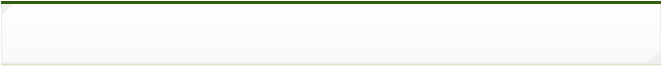 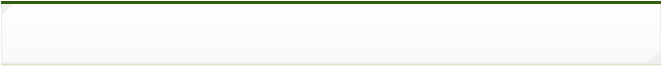 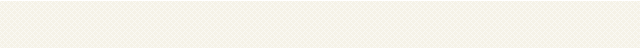 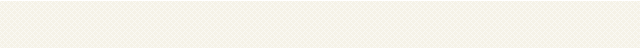 必要に応じてサブタイトルの項目をコピーペーストして増やしてください。必要に応じてサブタイトルの項目をコピーペーストして増やしてください。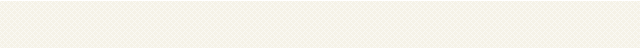 社名〇〇株式会社所在地〒xxx-xxxx東京都〇〇〇区△△△町1-2-3□□□ビル5FURLhttp://従業員数設立19xx年拠点